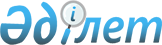 "2019-2021 жылдарға арналған Солтүстік Қазақстан облысының облыстық бюджетін бекіту туралы" Солтүстік Қазақстан облыстық мәслихатының 2018 жылғы 13 желтоқсандағы № 27/1 шешіміне өзгерістер мен толықтыру енгізу туралыСолтүстік Қазақстан облыстық мәслихатының 2018 жылғы 28 желтоқсандағы № 27/13 шешімі. Солтүстік Қазақстан облысының Әділет департаментінде 2018 жылғы 29 желтоқсанда № 5115 болып тіркелді
      "Қазақстан Республикасындағы жергілікті мемлекеттік басқару және өзін-өзі басқару туралы" Қазақстан Республикасының 2001 жылғы 23 қаңтардағы Заңының 6-бабы 1-тармағының 1) тармақшасына, 7-бабы 4-тармағына сәйкес Солтүстік Қазақстан облыстық мәслихаты ШЕШІМ ҚАБЫЛДАДЫ:
      1. "2019-2021 жылдарға арналған Солтүстік Қазақстан облысының облыстық бюджетін бекіту туралы" Солтүстік Қазақстан облыстық мәслихатының 2018 жылғы 13 желтоқсандағы № 27/1 шешіміне (2018 жылғы 26 желтоқсан Қазақстан Республикасы нормативтік құқықтық актілерінің электрондық түрдегі эталондық бақылау банкінде жарияланды, Нормативтік құқықтық актілерді мемлекеттік тіркеу тізілімінде № 5088 болып тіркелді) мына өзгерістер енгізілсін:
      1-тармақ мынадай редакцияда жазылсын:
       "1. 2019-2021 жылдарға арналған Солтүстік Қазақстан облысының облыстық бюджеті тиісінше осы шешімге 1, 2 және 3-қосымшаларға сәйкес, оның ішінде 2019 жылға мынадай көлемдерде бекітілсін:
      1) кірістер – 177 375 396 мың теңге:
      салықтық түсімдер – 16 481 924 мың теңге;
      салықтық емес түсімдер – 455 952 мың теңге;
      негізгі капиталды сатудан түсетін түсімдер – 5 857 мың тенге;
      трансферттер түсімі – 160 431 663 мың теңге; 
      2) шығындар – 174 122 920 мың теңге; 
      3) таза бюджеттік кредиттеу – 1 882 235 мың теңге:
      бюджеттік кредиттер – 5 335 009 мың теңге;
      бюджеттік кредиттерді өтеу – 3 452 774 мың теңге;
      4) қаржы активтерімен операциялар бойынша сальдо – 2 069 900 мың теңге:
      қаржы активтерін сатып алу – 2 070 000 мың теңге;
      мемлекеттің қаржы активтерін сатудан түсетін түсімдер – 100 мың теңге;
      5) бюджет тапшылығы (профициті) – -699 659 мың теңге; 
      6) бюджет тапшылығын қаржыландыру (профицитін пайдалану) – 699 659 мың теңге:
      қарыздар түсімі – 3 524 989 мың теңге;
      қарыздарды өтеу – 2 825 330 мың теңге;
      бюджет қаражатының пайдаланылатын қалдықтары – 0 мың теңге.";
      8-тармақ мына мазмұндағы 30) тармақшамен толықтырылсын: 
       "30) білім беру объектілерін күрделі жөндеу.";
      көрсетілген шешімдегі 1-қосымшасы осы шешімдегі қосымшасына сәйкес жаңа редакцияда жазылсын.
      2. "Солтүстік Қазақстан облыстық мәслихат аппараты" коммуналдық мемлекеттік мекемесі Қазақстан Республикасының заңнамасында белгіленген тәртіппен: 
      1) осы шешімді "Қазақстан Республикасы Әділет министрлігінің Солтүстік Қазақстан облысының Әділет департаменті" республикалық мемлекеттік мекемесінде мемлекеттік тіркеуді;
      2) осы шешім мемлекеттік тіркелген күннен бастап күнтізбелік он күн ішінде оның қағаз және электрондық түрдегі қазақ және орыс тіліндегі көшірмесін ресми жариялау және Қазақстан Республикасы нормативтік құқықтық актілерінің эталондық бақылау банкіне қосу үшін Қазақстан Республикасы Әділет министрлігінің "Республикалық құқықтық ақпарат орталығы" шаруашылық жүргізу құқығындағы республикалық мемлекеттік кәсіпорнының филиалы – Солтүстік Қазақстан аймақтық құқықтық ақпарат орталығына жіберуді;
      3) осы шешімді ресми жарияланған соң оны Солтүстік Қазақстан облыстық мәслихаттың интернет-ресурсында орналастыруды қамтамасыз етсін.
      3. Осы шешім 2019 жылғы 1 қаңтардан бастап қолданысқа енгізіледі. 2019 жылға арналған Солтүстiк Қазақстан облыстық бюджеті
					© 2012. Қазақстан Республикасы Әділет министрлігінің «Қазақстан Республикасының Заңнама және құқықтық ақпарат институты» ШЖҚ РМК
				
      Солтүстік Қазақстан облыстық 
мәслихаты сессиясының 
төрағасы 

В.Мантариди

      Солтүстік Қазақстан облыстық 
мәслихатының хатшысы 

В. Бубенко
Солтүстік Қазақстан облыстық мәслихаттың 2018 жылғы 28 желтоқсандағы № 27/13 шешіміне қосымшаСолтүстік Қазақстан облыстық мәслихаттың 2018 жылғы 13 желтоқсандағы № 27/1 шешіміне 1-қосымша
Санаты
Санаты
Санаты
Атауы
Сомасы, мың теңге
Сыныбы
Сыныбы
Атауы
Сомасы, мың теңге
Кіші сыныбы
Атауы
Сомасы, мың теңге
1
2
3
4
5
1) Кірістер
177 375 396
1
Салықтық түсімдер
16 481 924
01
Табыс салығы
13 988 977
2
Жеке табыс салығы
13 988 977
03
Әлеуметтiк салық
649 427
1
Әлеуметтік салық
649 427
05
Тауарларға, жұмыстарға және қызметтерге салынатын iшкi салықтар
1 843 520
3
Табиғи және басқа да ресурстарды пайдаланғаны үшiн түсетiн түсiмдер
1 843 520
2
Салықтық емес түсiмдер
455 952
01
Мемлекеттік меншіктен түсетін кірістер
179 739
1
Мемлекеттік кәсіпорындардың таза кірісі бөлігінің түсімдері
42 857
5
Мемлекет меншігіндегі мүлікті жалға беруден түсетін кірістер
105 269
7
Мемлекеттік бюджеттен берілген кредиттер бойынша сыйақылар
31 613
02
Мемлекеттік бюджеттен қаржыландырылатын мемлекеттік мекемелердің тауарларды (жұмыстарды, қызметтер көрсетуді) өткізуінен түсетін түсімдер
21 019
1
Мемлекеттік бюджеттен қаржыландырылатын мемлекеттік мекемелердің тауарларды (жұмыстарды, қызметтерді көрсетуді) өткізуінен түсетін түсімдер
21 019
04
Мемлекеттік бюджеттен қаржыландырылатын, сондай-ақ Қазақстан Республикасы Ұлттық Банкінің бюджетінен (шығыстар сметасынан) қамтылатын және қаржыландырылатын мемлекеттік мекемелер салатын айыппұлдар, өсімпұлдар, санкциялар, өндіріп алулар
15
1
Мұнай секторы ұйымдарынан және Жәбірленушілерге өтемақы қорына түсетін түсімдерді қоспағанда, мемлекеттік бюджеттен қаржыландырылатын, сондай-ақ Қазақстан Республикасы Ұлттық Банкінің бюджетінен (шығыстар сметасынан) қамтылатын және қаржыландырылатын мемлекеттік мекемелер салатын айыппұлдар, өсімпұлдар, санкциялар, өндіріп алулар
15
06
Басқа да салықтық емес түсiмдер
255 179
1
Басқа да салықтық емес түсiмдер
255 179
3
Негізгі капиталды сатудан түсетін түсімдер
5 857
01
Мемлекеттік мекемелерге бекітілген мемлекеттік мүлікті сату
5 857
1
Мемлекеттік мекемелерге бекітілген мемлекеттік мүлікті сату
5 857
4
Трансферттердің түсімдері
160 431 663
01
Төмен тұрған мемлекеттiк басқару органдарынан трансферттер 
2 499 007
2
Аудандық (облыстық маңызы бар қалалардың) бюджеттерден трансферттер
2 499 007
02
Мемлекеттiк басқарудың жоғары тұрған органдарынан түсетiн трансферттер
157 932 656
1
Республикалық бюджеттен түсетiн трансферттер 
157 932 656
Функционалдық топ
Функционалдық топ
Функционалдық топ
Атауы
Сомасы, мың теңге
Бюджеттік бағдарламалардың әкімшісі
Бюджеттік бағдарламалардың әкімшісі
Атауы
Сомасы, мың теңге
Бағдарлама
Атауы
Сомасы, мың теңге
1
2
3
4
5
2) Шығындар
14 122 920
01
Жалпы сипаттағы мемлекеттiк қызметтер 
1 972 096
110
Облыс мәслихатының аппараты
51 327
001
Облыс мәслихатының қызметін қамтамасыз ету жөніндегі қызметтер 
51 327
120
Облыс әкімінің аппараты
813 455
001
Облыс әкімінің қызметін қамтамасыз ету жөніндегі қызметтер 
728 811
007
Ведомстволық бағыныстағы мемлекеттік мекемелер мен ұйымдардың күрделі шығыстары
29 500
009
Аудандық маңызы бар қалалардың, ауылдардың, кенттердің, ауылдық округтердің әкімдерін сайлауды қамтамасыз ету және өткізу
10 000
013
Облыс Қазақстан халқы Ассамблеясының қызметін қамтамасыз ету
45 144
257
Облыстың қаржы басқармасы
749 420
001
Жергілікті бюджетті атқару және коммуналдық меншікті басқару саласындағы мемлекеттік саясатты іске асыру жөніндегі қызметтер
725 018
009
Жекешелендіру, коммуналдық меншікті басқару, жекешелендіруден кейінгі қызмет және осыған байланысты дауларды реттеу 
5 702
013
Мемлекеттік органның күрделі шығыстары
18 700
269
Облыстың дін істері басқармасы
49 090
001
Жергілікті деңгейде дін істер саласындағы мемлекеттік саясатты іске асыру жөніндегі қызметтер
29 875
005
Өңірде діни ахуалды зерделеу және талдау
19 215
282
Облыстың тексеру комиссиясы
165 688
001
Облыстың тексеру комиссиясының қызметін қамтамасыз ету жөніндегі қызметтер 
153 388
003
Мемлекеттік органның күрделі шығыстары
12 300
289
Облыстың кәсіпкерлік және туризм басқармасы
53 128
001
Жергілікті деңгейде кәсіпкерлік пен туризмді дамыту саласындағы мемлекеттік саясатты іске асыру жөніндегі қызметтер
53 128
727
Облыстың экономика басқармасы
89 988
001
Экономикалық саясатты қалыптастыру мен дамыту саласындағы мемлекеттік саясатты іске асыру жөніндегі қызметтер
88 987
061
Бюджеттік инвестициялар және мемлекеттік-жекешелік әріптестік, оның ішінде концессия мәселелері жөніндегі құжаттаманы сараптау және бағалау
1 001
02
Қорғаныс
231 303
287
Облыстық бюджеттен қаржыландырылатын табиғи және техногендік сипаттағы төтенше жағдайлар, азаматтық қорғаныс саласындағы уәкілетті органдардың аумақтық органы
100 000
002
Аумақтық органның және ведомстволық бағынысты мемлекеттік мекемелерінің күрделі шығыстары
100 000
736
Облыстың жұмылдыру даярлығы және азаматтық қорғау басқармасы
131 300
001
Жергілікті деңгейде жұмылдыру даярлығы және азаматтық қорғау саласындағы мемлекеттік саясатты іске асыру жөніндегі қызметтер
34 720
003
Жалпыға бірдей әскери міндетті атқару шеңберіндегі іс-шаралар
23 583
005
Облыстық ауқымдағы жұмылдыру дайындығы және жұмылдыру
42 711
007
Аумақтық қорғанысты дайындау және облыстық ауқымдағы аумақтық қорғанысы
9 589
014
Облыстық ауқымдағы төтенше жағдайлардың алдын алу және жою
20 700
03
Қоғамдық тәртіп, қауіпсіздік, құқықтық, сот, қылмыстық-атқару қызметі
5 401 063
252
Облыстық бюджеттен қаржыландырылатын атқарушы ішкі істер органы
5 401 063
001
Облыс аумағында қоғамдық тәртіптті және қауіпсіздікті сақтауды қамтамасыз ету саласындағы мемлекеттік саясатты іске асыру жөніндегі қызметтер
5 393 602
003
Қоғамдық тәртіпті қорғауға қатысатын азаматтарды көтермелеу 
6 195
006
Мемлекеттік органның күрделі шығыстары
1 266
04
Бiлiм беру
22 200 986
253
Облыстың денсаулық сақтау басқармасы
178 641
043
Техникалық және кәсіптік, орта білімнен кейінгі білім беру ұйымдарында мамандар даярлау
121 737
044
Техникалық және кәсіптік, орта білімнен кейінгі білім беру бағдарламалары бойынша оқитындарға әлеуметтік қолдау көрсету
48 804
057
Жоғары, жоғары оқу орнынан кейінгі білімі бар мамандар даярлау және білім алушыларға әлеуметтік қолдау көрсету
8 100
261
Облыстың білім басқармасы
18 559 634
001
Жергілікті деңгейде білім беру саласындағы мемлекеттік саясатты іске асыру жөніндегі қызметтер
115 631
003
Арнайы білім беретін оқу бағдарламалары бойынша жалпы білім беру
1 597 470
004
Облыстық мемлекеттік білім беру мекемелерінде білім беру жүйесін ақпараттандыру
19 566
005
Облыстық мемлекеттік білім беру мекемелер үшін оқулықтар мен оқу-әдiстемелiк кешендерді сатып алу және жеткізу
90 848
006
Мамандандырылған білім беру ұйымдарында дарынды балаларға жалпы білім беру
868 347
007
Облыстық ауқымда мектеп олимпиадаларын, мектептен тыс іс-шараларды және конкурстар өткізу
37 775
011
Балалар мен жасөспірімдердің психикалық денсаулығын зерттеу және халыққа психологиялық-медициналық-педагогикалық консультациялық көмек көрсету
40 724
019
Облыстық мемлекеттік білім беру мекемелеріне жұмыстағы жоғары көрсеткіштері үшін гранттар беру
22 700
024
Техникалық және кәсіптік білім беру ұйымдарында мамандар даярлау
4 205 665
029
Әдістемелік жұмыс
35 260
052
Нәтижелі жұмыспен қамтуды және жаппай кәсіпкерлікті дамыту бағдарламасы шеңберінде кадрлардың біліктілігін арттыру, даярлау және қайта даярлау
647 015
053
Аудандардың (облыстық маңызы бар қалалардың) бюджеттеріне орта білім беру ұйымдарын жан басына шаққандағы қаржыландыруды сынақтан өткізуге берілетін ағымдағы нысаналы трансферттер
31 724
055
Балаларға қосымша білім беру
257 143
056
Аудандық (облыстық маңызы бар қалалардың) бюджеттеріне тілдік курстар өтілінен өткен мұғалімдерге үстемақы төлеу үшін және оқу кезеңінде негізгі қызметкерді алмастырғаны үшін мұғалімдерге үстемақы төлеу үшін берілетін ағымдағы нысаналы трансферттер
283 718
057
Жоғары, жоғары оқу орнынан кейінгі білімі бар мамандар даярлау және білім алушыларға әлеуметтік қолдау көрсету
47 076
067
Ведомстволық бағыныстағы мемлекеттік мекемелер мен ұйымдардың күрделі шығыстары
463 335
071
Аудандық (облыстық маңызы бар қалалардың) бюджеттеріне жаңартылған білім беру мазмұны бойынша бастауыш, негізгі және жалпы орта білімнің оқу бағдарламаларын іске асыратын білім беру ұйымдарының мұғалімдеріне қосымша ақы төлеуге берілетін ағымдағы нысаналы трансферттер
3 019 019
072
Аудандық (облыстық маңызы бар қалалардың) бюджеттеріне ұлттық біліктілік тестінен өткен және бастауыш, негізгі және жалпы орта білімнің білім беру бағдарламаларын іске асыратын мұғалімдерге педагогикалық шеберлік біліктілігі үшін қосымша ақы төлеуге берілетін ағымдағы нысаналы трансферттер
1 144 356
073
Мектепке дейінгі білім беру нысандарын күрделі жөндеуге аудандардың (облыстық маңызы бар қалалардың) бюджеттеріне берілетін ағымдағы нысаналы трансферттер
208 505
074
Аудандық (облыстық маңызы бар қалалардың) бюджеттеріне мектептердің педагог-психологтарының лауазымдық айлықақыларының мөлшерлерін ұлғайтуға және педагогикалық шеберлік біліктілігі үшін қосымша ақы төлеуге берілетін ағымдағы нысаналы трансферттер
79 909
075
Аудандық (облыстық маңызы бар қалалардың) бюджеттеріне мектеп білім беру нысандарын күрделі жөндеуге берілетін ағымдағы нысаналы трансферттер
4 360 995
113
Жергілікті бюджеттерден берілетін ағымдағы нысаналы трансферттер
982 853
285
Облыстың дене шынықтыру және спорт басқармасы 
1 408 664
006
Балалар мен жасөспірімдерге спорт бойынша қосымша білім беру
1 027 161
007
Мамандандырылған бiлiм беру ұйымдарында спорттағы дарынды балаларға жалпы бiлiм беру
381 503
288
Облыстың құрылыс, сәулет және қала құрылысы басқармасы
2 054 047
011
Мектепке дейiнгi тәрбие және оқыту объектілерін салу және реконструкциялау
283 929
012
Бастауыш, негізгі орта және жалпы орта білім беру объектілерін салу және реконструкциялау
1 768 118
069
Қосымша білім беру объектілерін салу және реконструкциялау
2 000
05
Денсаулық сақтау
5 328 009
253
Облыстың денсаулық сақтау басқармасы
5 191 648
001
Жергілікті деңгейде денсаулық сақтау саласындағы мемлекеттік саясатты іске асыру жөніндегі қызметтер
107 116
006
Ана мен баланы қорғау жөніндегі көрсетілетін қызметтер
178 021
007
Салауатты өмір салтын насихаттау
102 557
008
Қазақстан Республикасында ЖИТС-тің алдын алу және оған қарсы күрес жөніндегі іс-шараларды іске асыру
88 865
016
Азаматтарды елді мекеннен тыс жерлерде емделу үшін тегін және жеңілдетілген жол жүрумен қамтамасыз ету
1 172
018
Денсаулық сақтау саласындағы ақпараттық талдамалық қызметтер
45 756
023
Ауылдық жерлерге жұмыс істеуге жіберілген медициналық және фармацевтикалық қызметкерлерді әлеуметтік қолдау
24 240
027
Халыққа иммундық профилактика жүргізу үшін вакциналарды және басқа медициналық иммундық биологиялық препараттарды орталықтандырылған сатып алу және сақтау
686 787
029
Облыстық арнайы медициналық жабдықтау базалары
59 532
033
Медициналық денсаулық сақтау ұйымдарының күрделі шығыстары
3 776 564
041
Облыстардың жергілікті өкілдік органдарының шешімі бойынша тегін медициналық көмектің кепілдендірілген көлемін қосымша қамтамасыз ету
120 555
042
Медициналық ұйымның сот шешімі негізінде жүзеге асырылатын жыныстық құмарлықты төмендетуге арналған іс-шараларды жүргізу
483
288
Облыстың құрылыс, сәулет және қала құрылысы басқармасы
136 361
038
Деңсаулық сақтау объектілерін салу және реконструкциялау
136 361
06
Әлеуметтiк көмек және әлеуметтiк қамсыздандыру
5 913 253
256
Облыстың жұмыспен қамтуды үйлестіру және әлеуметтік бағдарламалар басқармасы
5 187 402
001
Жергілікті деңгейде жұмыспен қамтуды қамтамасыз ету және халық үшін әлеуметтік бағдарламаларды іске асыру саласында мемлекеттік саясатты іске асыру жөніндегі қызметтер
122 033
002
Жалпы үлгідегі медициналық-әлеуметтік мекемелерде (ұйымдарда), арнаулы әлеуметтік қызметтер көрсету орталықтарында, әлеуметтік қызмет көрсету орталықтарында қарттар мен мүгедектерге арнаулы әлеуметтік қызметтер көрсету
531 812
003
Мүгедектерге әлеуметтік қолдау
248 000
012
Тірек-қозғалу аппаратының қызметі бұзылған балаларға арналған мемлекеттік медициналық-әлеуметтік мекемелерде (ұйымдарда), арнаулы әлеуметтік қызметтер көрсету орталықтарында, әлеуметтік қызмет көрсету орталықтарында мүгедек балалар үшін арнаулы әлеуметтік қызметтер көрсету
58 397
013
Психоневрологиялық медициналық-әлеуметтік мекемелерде (ұйымдарда), арнаулы әлеуметтік қызметтер көрсету орталықтарында, әлеуметтік қызмет көрсету орталықтарында психоневрологиялық аурулармен ауыратын мүгедектер үшін арнаулы әлеуметтік қызметтер көрсету
1 573 030
014
Оңалту орталықтарында қарттарға, мүгедектерге, оның ішінде мүгедек балаларға арнаулы әлеуметтік қызметтер көрсету 
50 989
015
Балалар психоневрологиялық медициналық-әлеуметтік мекемелерінде (ұйымдарда), арнаулы әлеуметтік қызметтер көрсету орталықтарында, әлеуметтік қызмет көрсету орталықтарында психоневрологиялық патологиялары бар мүгедек балалар үшін арнаулы әлеуметтік қызметтер көрсету
229 280
018
Үкіметтік емес ұйымдарда мемлекеттік әлеуметтік тапсырысты орналастыру
39 072
037
Аудандық (облыстық маңызы бар қалалардың) бюджеттеріне нәтижелі жұмыспен қамтуды және жаппай кәсіпкерлікті дамыту бағдарламасы шеңберінде, еңбек нарығын дамытуға бағытталған, іс-шараларын іске асыруға берілетін ағымдағы нысаналы трансферттер
1 721 224
044
Жергілікті деңгейде көші-қон іс-шараларын іске асыру
3 523
045
Аудандық (облыстық маңызы бар қалалардың) бюджеттеріне Қазақстан Республикасында мүгедектердің құқықтарын қамтамасыз ету және өмір сүру сапасын жақсарту жөніндегі 2012-2018 жылдарға арналған іс-шаралар жоспарын іске асыруға берілетін ағымдағы нысаналы трансферттер
316 073
046
Қазақстан Республикасында мүгедектердің құқықтарын қамтамасыз ету және өмір сүру сапасын жақсарту жөніндегі 2012-2018 жылдарға арналған іс-шаралар жоспарын іске асыру
3 888
049
Аудандық (облыстық маңызы бар қалалардың) бюджеттеріне мемлекеттік атаулы әлеуметтік көмек төлеуге берілетін ағымдағы нысаналы трансферттер
142 253
056
Аудандық (облыстық маңызы бар қалалардың) бюджеттеріне Халықты жұмыспен қамту орталықтарына әлеуметтік жұмыс жөніндегі консультанттар мен ассистенттерді енгізуге берілетін ағымдағы нысаналы трансферттер
118 507
067
Ведомстволық бағыныстағы мемлекеттік мекемелер мен ұйымдардың күрделі шығыстары
29 321
261
Облыстың білім басқармасы
633 062
015
Жетiм балаларды, ата-анасының қамқорлығынсыз қалған балаларды әлеуметтік қамсыздандыру
581 065
037
Әлеуметтік сауықтандыру
51 997
263
Облыстың ішкі саясат басқармасы
28 114
077
Қазақстан Республикасында мүгедектердің құқықтарын қамтамасыз етуге және өмір сүру сапасын жақсарту
28 114
268
Облыстың жолаушылар көлігі және автомобиль жолдары басқармасы
11 354
045
Аудандық (облыстық маңызы бар қалалардың) бюджеттеріне Қазақстан Республикасында мүгедектердің құқықтарын қамтамасыз етуге және өмір сүру сапасын жақсартуға берілетін ағымдағы нысаналы трансферттер
11 354
298
Облыстың мемлекеттік еңбек инспекциясы басқармасы 
53 321
001
Жергілікті деңгейде еңбек қатынастарын реттеу саласында мемлекеттік саясатты іске асыру бойынша қызметтер
53 321
07
Тұрғын үй-коммуналдық шаруашылық
14 942 871
279
Облыстың энергетика және тұрғын үй-коммуналдық шаруашылық басқармасы
9 049 336
001
Жергілікті деңгейде энергетика және тұрғын үй-коммуналдық шаруашылық саласындағы мемлекеттік саясатты іске асыру жөніндегі қызметтер
59 326
010
Аудандық (облыстық маңызы бар қалалардың) бюджеттеріне сумен жабдықтау және су бұру жүйелерін дамытуға берілетін нысаналы даму трансферттері
323 867
030
Аудандық (облыстық маңызы бар қалалардың) бюджеттеріне елді мекендерді сумен жабдықтау және су бұру жүйелерін дамытуға берілетін нысаналы даму трансферттері
2 453 761
032
Ауыз сумен жабдықтаудың баламасыз көздерi болып табылатын сумен жабдықтаудың аса маңызды топтық және жергілікті жүйелерiнен ауыз су беру жөніндегі қызметтердің құнын субсидиялау 
4 978 602
113
Жергілікті бюджеттерден берілетін ағымдағы нысаналы трансферттер
1 207 653
114
Жергілікті бюджеттерден берілетін нысаналы даму трансферттері
26 127
288
Облыстың құрылыс, сәулет және қала құрылысы басқармасы
5 893 535
014
Аудандық (облыстық маңызы бар қалалардың) бюджеттеріне коммуналдық тұрғын үй қорының тұрғын үйін салуға және (немесе) реконструкциялауға берілетін нысаналы даму трансферттері
2 256 930
034
Аудандық (облыстық маңызы бар қалалардың) бюджеттеріне инженерлік-коммуникациялық инфрақұрылымды дамытуға және (немесе) жайластыруға берілетін нысаналы даму трансферттері
3 636 605
08
Мәдениет, спорт, туризм және ақпараттық кеңістiк
7 200 793
263
Облыстың ішкі саясат басқармасы
608 887
001
Жергілікті деңгейде мемлекеттік ішкі саясатты іске асыру жөніндегі қызметтер
91 778
007
Мемлекеттік ақпараттық саясат жүргізу жөніндегі қызметтер 
517 109
264
Облыстың тілдерді дамыту басқармасы
88 378
001
Жергілікті деңгейде тілдерді дамыту саласындағы мемлекеттік саясатты іске асыру жөніндегі қызметтер 
35 861
002
Мемлекеттiк тiлдi және Қазақстан халқының басқа да тiлдерін дамыту
52 517
273
Облыстың мәдениет, архивтер және құжаттама басқармасы
1 537 723
001
Жергiлiктi деңгейде мәдениет және архив ісін басқару саласындағы мемлекеттік саясатты іске асыру жөніндегі қызметтер
58 140
005
Мәдени-демалыс жұмысын қолдау
103 643
007
Тарихи-мәдени мұраны сақтауды және оған қолжетімділікті қамтамасыз ету
236 993
008
Театр және музыка өнерін қолдау
699 624
009
Облыстық кітапханалардың жұмыс істеуін қамтамасыз ету
147 858
010
Архив қорының сақталуын қамтамасыз ету
287 311
032
Ведомстволық бағыныстағы мемлекеттік мекемелер мен ұйымдардың күрделі шығыстары
4 154
283
Облыстың жастар саясаты мәселелерi жөніндегі басқармасы
89 528
001
Жергілікті деңгейде жастар саясатын іске асыру жөніндегі қызметтер
21 148
005
Жастар саясаты саласында іс-шараларды іске асыру
68 380
285
Облыстың дене шынықтыру және спорт басқармасы 
1 778 683
001
Жергілікті деңгейде дене шынықтыру және спорт саласында мемлекеттік саясатты іске асыру жөніндегі қызметтер
54 245
002
Облыстық деңгейде спорт жарыстарын өткізу
70 000
003
Әр түрлі спорт түрлері бойынша облыстың құрама командаларының мүшелерін дайындау және республикалық және халықаралық спорт жарыстарына қатысуы 
1 617 268
032
Ведомстволық бағыныстағы мемлекеттік мекемелер мен ұйымдардың күрделі шығыстары
37 170
288
Облыстың құрылыс, сәулет және қала құрылысы басқармасы
3 084 819
024
Cпорт объектілерін дамыту
132 893
027
Мәдениет объектілерін дамыту
2 951 926
289
Облыстың кәсіпкерлік және туризм басқармасы
12 775
010
Туристік қызметті реттеу
12 775
09
Отын-энергетика кешенi және жер қойнауын пайдалану
94 376
279
Облыстың энергетика және тұрғын үй-коммуналдық шаруашылық басқармасы
94 376
081
Елді мекендерді шаруашылық-ауыз сумен жабдықтау үшін жерасты суларына іздестіру-барлау жұмыстарын ұйымдастыру және жүргізу
94 376
10
Ауыл, су, орман, балық шаруашылығы, ерекше қорғалатын табиғи аумақтар, қоршаған ортаны және жануарлар дүниесін қорғау, жер қатынастары
43 576 850
251
Облыстың жер қатынастары басқармасы
62 174
001
Облыс аумағында жер қатынастарын реттеу саласындағы мемлекеттік саясатты іске асыру жөніндегі қызметтер 
46 598
010
Мемлекеттік органның күрделі шығыстары
976
113
Жергілікті бюджеттерден берілетін ағымдағы нысалы трансферттер
14 600
254
Облыстың табиғи ресурстар және табиғат пайдалануды реттеу басқармасы
1 256 309
001
Жергілікті деңгейде қоршаған ортаны қорғау саласындағы мемлекеттік саясатты іске асыру жөніндегі қызметтер
77 035
002
Су қорғау аймақтары мен су объектiлерi белдеулерiн белгiлеу
5 000
005
Ормандарды сақтау, қорғау, молайту және орман өсiру
1 045 151
006
Жануарлар дүниесін қорғау 
107 879
032
Ведомстволық бағыныстағы мемлекеттік мекемелер мен ұйымдардың күрделі шығыстары
21 244
255
Облыстың ауыл шаруашылығы басқармасы
42 049 967
001
Жергілікті деңгейде ауыл шаруашылығы саласындағы мемлекеттік саясатты іске асыру жөніндегі қызметтер
152 513
002
Тұқым шаруашылығын қолдау
1 386 090
018
Пестицидтерді (улы химикаттарды) залалсыздандыру
4 452
034
Тауарлық балық өсіру өнімділігі мен сапасын арттыруды субсидиялау
21 720
041
Ауыл шаруашылығы тауарын өндірушілерге өсімдіктерді қорғау мақсатында ауыл шаруашылығы дақылдарын өңдеуге арналған гербицидтердің, биоагенттердің (энтомофагтардың) және биопрепараттардың құнын арзандату
6 942 744
045
Тұқымдық және көшет отырғызылатын материалдың сорттық және себу сапаларын анықтау 
130 734
046
Тракторларды, олардың тіркемелерін, өздігінен жүретін ауыл шаруашылығы, мелиоративтік және жол-құрылыс машиналары мен тетіктерін мемлекеттік есепке алуға және тіркеу
2 030
047
Тыңайтқыштар (органикалықтарды қоспағанда) құнын субсидиялау
5 447 456
050
Инвестициялар салынған жағдайда агроөнеркәсіптік кешен субъектісі көтерген шығыстардың бөліктерін өтеу
7 802 491
051
Агроөнеркәсіптік кешен субъектілерінің қарыздарын кепілдендіру мен сақтандыру шеңберінде субсидиялау
129 151
053
Мал шаруашылығы өнімдерінің өнімділігін және сапасын арттыруды, асыл тұқымды мал шаруашылығын дамытуды субсидиялау
8 850 785
054
Агроөнеркәсіптік кешен саласындағы дайындаушы ұйымдарға есептелген қосылған құн салығы шегінде бюджетке төленген қосылған құн салығының сомасын субсидиялау
131 735
055
Агроөнеркәсіптік кешен субъектілерін қаржылық сауықтыру жөніндегі бағыт шеңберінде кредиттік және лизингтік міндеттемелер бойынша пайыздық мөлшерлемені субсидиялау
3 132 246
056
Ауыл шаруашылығы малын, техниканы және технологиялық жабдықты сатып алуға кредит беру, сондай-ақ лизинг кезінде сыйақы мөлшерлемесін субсидиялау
6 266 065
057
Мал шаруашылығы саласында терең қайта өңдеуден өткізілетін өнімдерді өндіру үшін ауыл шаруашылығы өнімін сатып алуға жұмсайтын өңдеуші кәсіпорындардың шығындарын субсидиялау
838 500
058
Өсімдік шаруашылығы саласында терең қайта өңдеуден өткізілетін өнімдерді өндіру үшін ауыл шаруашылығы өнімін сатып алуға жұмсайтын өңдеуші кәсіпорындардың шығындарын субсидиялау
310 162
059
Мал шаруашылығы өнімдерінің өнімділігін және сапасын арттыруды, асыл тұқымды мал шаруашылығын дамытуды субсидиялау
200 889
060
Нәтижелі жұмыспен қамту және жаппай кәсіпкерлікті дамыту бағадарламасы шеңберінде микрокредиттерді ішінара кепілдендіру
228 515
061
Нәтижелі жұмыспен қамту және жаппай кәсіпкерлікті дамыту бағадарламасы шеңберінде микроқаржы ұйымдарының операциялық шығындарын субсидиялау
71 689
719
Облыстың ветеринария басқармасы
160 690
001
Жергілікті деңгейде ветеринария саласындағы мемлекеттік саясатты іске асыру жөніндегі қызметтер
69 794
028
Уақытша сақтау пунктына ветеринариялық препараттарды тасымалдау бойынша қызметтер 
2 186
030
Жануарлардың энзоотиялық ауруларының профилактикасы мен диагностикасына арналған ветеринариялық препараттарды, олардың профилактикасы мен диагностикасы жөніндегі қызметтерді орталықтандырып сатып алу, оларды сақтауды және аудандардың (облыстық маңызы бар қалалардың) жергілікті атқарушы органдарына тасымалдауды (жеткізуді) ұйымдастыру
30 073
113
Жергілікті бюджеттерден берілетін ағымдағы нысаналы трансферттер
58 637
729
Облыстың жер инспекциясы басқармасы
47 710
001
Жергілікті деңгейде жердiң пайдаланылуы мен қорғалуын бақылау саласындағы мемлекеттік саясатты іске асыру жөніндегі қызметтер
47 710
11
Өнеркәсіп, сәулет, қала құрылысы және құрылыс қызметі
286 642
288
Облыстың құрылыс, сәулет және қала құрылысы басқармасы
251 278
001
Жергілікті деңгейде құрлыс, сәулет және қала құрылысы саласындағы мемлекеттік саясатты іске асыру жөніндегі қызметтер
70 878
003
Мемлекеттік органның күрделі шығыстары
400
004
Қала құрылысын дамытудың кешенді схемаларын және елді мекендердің бас жоспарларын әзірлеу
40 000
114
Жергілікті бюджеттерден берілетін нысаналы даму трансферттері
140 000
728
Облыстың мемлекеттік сәулет-құрылыс бақылау және лицензиялау басқармасы
35 364
001
Жергілікті деңгейде сәулет-құрылыс бақылау және лицензиялау саласындағы мемлекеттік саясатты іске асыру жөніндегі қызметтер
35 364
12
Көлiк және коммуникация
19 311 436
268
Облыстың жолаушылар көлігі және автомобиль жолдары басқармасы
19 311 436
001
Жергілікті деңгейде көлік және коммуникация саласындағы мемлекеттік саясатты іске асыру жөніндегі қызметтер
64 071
002
Көлік инфрақұрылымын дамыту
1 102 750
003
Автомобиль жолдарының жұмыс істеуін қамтамасыз ету
1 049 240
005
Әлеуметтiк маңызы бар ауданаралық (қалааралық) қатынастар бойынша жолаушылар тасымалын субсидиялау
750 000
025
Облыстық автомобиль жолдарын және елді-мекендердің көшелерін күрделі және орташа жөндеу
2 055 000
027
Аудандық (облыстық маңызы бар қалалардың) бюджеттеріне көлiк инфрақұрылымының басым жобаларын қаржыландыруға берiлетiн ағымдағы нысаналы трансферттер
5 094 044
028
Көлiк инфрақұрылымының басым жобаларын іске асыру
8 132 206
113
Жергілікті бюджеттерден берілетін ағымдағы нысаналы трансферттер
1 064 125
13
Басқалар
7 148 789
257
Облыстың қаржы басқармасы
3 575 558
012
Облыстық жергілікті атқарушы органының резервi
318 241
059
Аудандардың (облыстық маңызы бар қалалардың) бюджеттеріне ең төменгі жалақы мөлшерінің өзгеруіне байланысты азаматтық қызметшілердің жекелеген санаттарының, мемлекеттік бюджет қаражаты есебінен ұсталатын ұйымдар қызметкерлерінің, қазыналық кәсіпорындар қызметкерлерінің жалақысын көтеруге берілетін ағымдағы нысаналы трансферттер
3 257 317
261
Облыстың білім басқармасы
214 620
096
Мемлекеттік-жекешелік әріптестік жобалар бойынша мемлекеттік міндеттемелерді орындау
214 620
279
Облыстың энергетика және тұрғын үй-коммуналдық шаруашылық басқармасы
1 062 913
024
"Бизнестің жол картасы-2020" бизнесті қолдау мен дамытудың мемлекеттік бағдарламасы шеңберінде индустриялық инфрақұрылымды дамыту
451 607
035
Аудандық (облыстық маңызы бар қалалар) бюджеттеріне Өңірлерді дамытудың 2020 жылға дейінгі бағдарламасы шеңберінде инженерлік инфрақұрылымды дамыту үшін берілетін нысаналы даму трансферттері
320 183
052
Аудандық (облыстық маңызы бар қалалардың) бюджеттеріне "Бизнестің жол картасы-2020" бизнесті қолдау мен дамытудың мемлекеттік бағдарламасы шеңберінде индустриялық инфрақұрылымды дамытуға берiлетiн нысаналы даму трансферттерi
291 123
280
Облыстың индустриалдық-инновациялық даму басқармасы
57 724
001
Жергілікті деңгейде индустриялық-инновациялық қызметті дамыту саласындағы мемлекеттік саясатты іске асыру жөніндегі қызметтер
51 623
005
Индустриялық-инновациялық қызметті мемлекеттік қолдау шеңберінде іс-шараларды іске асыру
6 101
285
Облыстың дене шынықтыру және спорт басқармасы
1 067 510
096
Мемлекеттік-жекешелік әріптестік жобалар бойынша мемлекеттік міндеттемелерді орындау
1 067 510
289
Облыстың кәсіпкерлік және туризм басқармасы 
1 170 464
005
"Бизнестің жол картасы - 2020" бизнесті қолдау мен дамытудың мемлекеттік бағдарламасы шеңберінде жеке кәсіпкерлікті қолдау
16 000
006
"Бизнестің жол картасы - 2020" бизнесті қолдау мен дамытудың мемлекеттік бағдарламасы шеңберінде кредиттер бойынша пайыздық мөлшерлемелерді субсидиялау
902 024
008
Кәсіпкерлік қызметті қолдау
6 437
015
"Бизнестің жол картасы - 2020" бизнесті қолдау мен дамытудың мемлекеттік бағдарламасы шеңберінде шағын және орта бизнеске кредиттерді ішінара кепілдендіру
210 000
027
Нәтижелі жұмыспен қамту және жаппай кәсіпкерлікті дамыту бағадарламасы шеңберінде микрокредиттерді ішінара кепілдендіру
36 003
14
Борышқа қызмет көрсету
31 480
257
Облыстың қаржы басқармасы
31 480
004
Жергілікті атқарушы органдардың борышына қызмет көрсету
29 510
016
Жергілікті атқарушы органдардың республикалық бюджеттен қарыздар бойынша сыйақылар мен өзге де төлемдерді төлеу бойынша борышына қызмет көрсету 
1 970
15
Трансферттер
40 482 973
257
Облыстың қаржы басқармасы
40 482 973
007
Субвенциялар
37 326 517
024
Заңнаманы өзгертуге байланысты жоғары тұрған бюджеттің шығындарын өтеуге төменгі тұрған бюджеттен ағымдағы нысаналы трансферттер
3 156 456
3) Таза бюджеттік кредиттеу
1 882 235
Бюджеттік кредиттер
5 335 009
07
Тұрғын үй-коммуналдық шаруашылық
1 600 000
288
Облыстың құрылыс, сәулет және қала құрылысы басқармасы
1 600 000
009
Аудандардың (облыстық маңызы бар қалалардың) бюджеттеріне тұрғын үй жобалауға және салуға кредит беру 
1 600 000
10
Ауыл, су, орман, балық шаруашылығы, ерекше қорғалатын табиғи аумақтар, қоршаған ортаны және жануарлар дүниесін қорғау, жер қатынастары
3 039 962
255
Облыстың ауыл шаруашылығы басқармасы
2 335 487
037
Нәтижелі жұмыспен қамтуды және жаппай кәсіпкерлікті дамыту бағдарламасы шеңберінде кәсіпкерлікті дамытуға жәрдемдесу үшін бюджеттік кредиттер беру
2 335 487
727
Облыстың экономика басқармасы
704 475
007
Мамандарды әлеуметтік қолдау шараларын іске асыру үшін жергілікті атқарушы органдарға берілетін бюджеттік кредиттер
704 475
13
Басқалар
695 047
289
Облыстың кәсіпкерлік және туризм басқармасы
695 047
069
Облыстық орталықтарда, моноқалаларда кәсіпкерлікті дамытуға жәрдемдесуге кредит беру
695 047
Санаты
Санаты
Санаты
Атауы
Сомасы, мың теңге
Сыныбы
Сыныбы
Атауы
Сомасы, мың теңге
Кіші сыныбы
Атауы
Сомасы, мың теңге
5
Бюджеттік кредиттерді өтеу
3 452 774
01
Бюджеттік кредиттерді өтеу
3 452 774
1
Мемлекеттік бюджеттен берілген бюджеттіқ кредиттерді өтеу
3 452 774
Функционалдық топ
Функционалдық топ
Функционалдық топ
Атауы
Сомасы, мың теңге
Бюджеттік бағдарламалардың әкімшісі
Бюджеттік бағдарламалардың әкімшісі
Атауы
Сомасы, мың теңге
Бағдарлама
Атауы
Сомасы, мың теңге
4) Қаржы активтерімен операциялар бойынша сальдо
2 069 900
Қаржы активтерін сатып алу
2 070 000
13
Басқалар
2 070 000
255
Облыстың ауыл шаруашылығы басқармасы
1 070 000
065
Заңды тұлғалардың жарғылық капиталын қалыптастыру немесе ұлғайту
1 070 000
280
Облыстың индустриалдық-инновациялық даму басқармасы
1 000 000
065
Заңды тұлғалардың жарғылық капиталын қалыптастыру немесе ұлғайту
1 000 000
Санаты
Санаты
Санаты
Атауы
Сомасы, мың теңге
Сыныбы
Сыныбы
Атауы
Сомасы, мың теңге
Кіші сыныбы
Атауы
Сомасы, мың теңге
6
Мемлекеттің қаржы активтерін сатудан түсетін түсімдер
100
01
Мемлекеттің қаржы активтерін сатудан түсетін түсімдер
100
1
Қаржы активтерін ел ішінде сатудан түсетін түсімдер
100
5) Бюджет тапшылығы (профицитi) 
-699 659
6) Бюджет тапшылығын қаржыландыру
699 659
(профицитін пайдалану)
7
Қарыздар түсімдері
3 524 989
01
Мемлекеттік ішкі қарыздар 
3 524 989
2
Қарыз алу келісім-шарттары
3 524 989
Функционалдық топ
Функционалдық топ
Функционалдық топ
Атауы
Сомасы, мың теңге
Бюджеттік бағдарламалардың әкімшісі
Бюджеттік бағдарламалардың әкімшісі
Атауы
Сомасы, мың теңге
Бағдарлама
Атауы
Сомасы, мың теңге
1
2
3
4
5
16
Қарыздарды өтеу
2 825 330
257
Облыстың қаржы басқармасы
2 825 330
008
Жергілікті атқарушы органның борышын өтеу
1 600 000
015
Жергілікті атқарушы органның жоғары тұрған бюджет алдындағы борышын өтеу
 1 225 330